Приложение 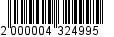 к постановлениюадминистрации от ______________ № ________Приложение 6к техническому заданиюна разработку инвестиционной программы открытого акционерного общества«Всеволожские тепловые сети»на 2018 – 2022 годыПЕРЕЧЕНЬобъектов капитального строительства абонентов, которые необходимо подключить к централизованным системам водоснабжения 
и (или) водоотведения_____________№ п/пНаименование и место расположение объекта, заявительНагрузка, м³/сутНагрузка, м³/сутСрок подключения№ п/пНаименование и место расположение объекта, заявительВодаКан.Срок подключения12345Новое строительство – крытый спортивный комплекс, г. Всеволожск, пр.Достоевского, уч.54
Заявитель - Лебедев И.Ю. 5,005,002020 гНовое строительство – Малоэтажные жилые дома, г. Всеволожск, пр.Всеволожский, №86 и №86А 
Заявитель - Анттонен К.А. 14не требуется2020 г.Новое строительство – Многоквартирный 5-ти этажный жилой дом, г. Всеволожск, ул.Заводская, уч. 22
Заявитель - ЖСК «Всеволожский Штиль» 26,4624,222020 гНовое строительство – Торгово-ресторанный комплекс, г. Всеволожск, пр.Всеволожский, д. 54
Заявитель - ИП Мустафаев36,1636,002020 гНовое строительство – Малоэтажный жилой дом, г. Всеволожск, пр.Октябрьский, уч.159
Заявитель - Кавтарадзе А.Х. 5,092020 гНовое строительство – Дошкольное образовательное учреждение, г. Всеволожск, 
ул. Ленинградская, у дома № 21, литера А
Заявитель - МКУ «ЕСЗ» ВР ЛО 21,8не требуется2020 гНовое строительство – Детское дошкольное учреждение (ДДУ), г. Всеволожск, 1-я линия, .
уч. 38
Заявитель - МКУ «ЕСЗ» ВР ЛО 21,8не требуется2020 гНовое строительство – Детское образовательное учреждение, г. Всеволожск, ул. Рябовская, № 18.
Заявитель - МКУ «ЕСЗ» ВР ЛО 26,708не требуется2020 гНовое строительство – ДОУ на 140 мест, 
г. Всеволожск, ул. Победы, уч. 17
Заявитель - МКУ «ЕСЗ» ВР ЛО 28,11не требуется2020 гНовое строительство – ДОУ на 220 мест, 
г. Всеволожск, пр. Торговый, уч. 144
Заявитель - МКУ «ЕСЗ» ВР ЛО 52,42не требуется2020 гНовое строительство – комплекс зданий бизнес инкубатора, г. Всеволожск, ул. Евграфова, уч. 2
Заявитель - МКУ «ЕСЗ» ВР ЛО 12,3не требуется2020 гРеконструкция (подключение построенного, 
но не подключенного объекта) общественно-бытовой корпус, г. Всеволожск, ул. Приютинская, 13, лит. А
Заявитель - МКУ «ЕСЗ» ВР ЛО 23,03не требуется2020 гНовое строительство – Общеобразовательная школа на 1170 мест, г. Всеволожск, Южный жилой район, квартал 7
Заявитель - ОАО «ГСК» 190,43130,082020 гНовое строительство – Многоквартирные жилые дома, квартал 7, 1-2 этапы строительства, поз.1, поз.2
Заявитель - ОАО «ГСК»  183,29174,52021 Новое строительство – Торговый центр, г. Всеволожск, дер. Кальтино, уч.115А
Заявитель - ООО «Вега»10,903,503 кв. 2020Новое строительство – гостиничный спортивно-оздоровит комплекс г. Всеволожск, 
ул. Длинноозерная, уч.1
Заявитель - ООО «Лесной стиль»70,8549,292020 гНовое строительство – Медицинский центр, г. Всеволожск, Колтушское ш. в районе № 20
Заявитель - ООО «Пульс»20,612,192020 г Новое строительство – два многокв. жилых дома, г. Всеволожск, ул. Коралловская, д.№ 1
Заявитель - ООО «СК «КЗТБ»51,8546,252020 гНовое строительство – СОК, г. Всеволожск, 
на пересечении Дороги Жизни и ул. Приютинской
Заявитель - ООО «СпецЛимТранс»10,0010,002020 гНовое строительство – Жилой дом 
со встроенными помещениями и отдельно стоящей подземной обвалованой автостоянкой, г. Всеволожск, ул. Коралловая, уч.16
Заявитель - ООО «АЕМА Девелопмент» 43,5838,532020 гНовое строительство – Многоквартирный жилой дом, г. Всеволожск, ул.Шевченко, № 12 
и ул. Шевченко, 12а
Заявитель - ООО «Альтаир» 98,6993,592020 гНовое строительство – Жилой комплекс, 
г. Всеволожск, мкр. Бернгардовка, между 
ул. Почтовой и Большим пр.
Заявитель - ООО «Всеволожскиндстрой» 155,65151,112020 гНовое строительство – 100 - квартирный жилой дом, г. Всеволожск, ул.Северная, уч.2,4
Заявитель - ООО «ДМ-Инвест» 44,5740,502020 гНовое строительство – Жилой дом 
со встроенными помещениями, г. Всеволожск, пересечение ул. Северной и ул.Строителей
Заявитель - ООО «Инвестстрой корпорация»89,7184,582020 гНовое строительство – Малоэтажный жилой дом, г. Всеволожск, ш.Колтушское, 129
Заявитель - ООО «Инвестстрой» 14,4142020 гНовое строительство – Жилой квартал: ЛО, ВР, массив «Прищегловский»
Заявитель - ООО «Квартал Румболово» 200017002020 гНовое строительство – физкультурно-оздоровительный комплекс (ФОК) г. Всеволожск, пр.Толстого, уч. 8.
Заявитель - ООО «НОРДИС» 46,1234,122020 гНовое строительство – Торговый объект, г. Всеволожск, пр. Всеволожский, уч.46
Заявитель - ООО «Протект»3,93,72020 гНовое строительство – дошкольное детское образовательное учреждение, г. Всеволожск, 
ул. Верхняя, д. №4А        
Заявитель - ПК Курс 0,9410,6452020 гНовое строительство – общественно-деловой офисный центр со встроенным паркингом, г. Всеволожск, Всеволожский пр., уч. 47.
Заявитель - Портнов А.С.4,8253,42020 гНовое строительство – Жилой дом со встроенным магазином, г. Всеволожск, ул. Заводская, 28
Заявитель - Садиков М.С. 9,856,962020 гНовое строительство – предприятие автосервиса, г. Всеволожск, ш. Дорога Жизни, мкр. 3
Заявитель - Усов С.В., Голяшов Е.В. 20202020 гНовое строительство – здания вспомог. назнач. для размещ. персонала ГПС ф-ла, г. Всеволожск, Колтушское ш., д. 260
Заявитель - Филиал ПАО «Ленэнерго» «СПбВС» 1,3521,3522020 гРеконструкция здания г. Всеволожск, 
Колтушское шоссе, д.45
Заявитель - ГБУ ЛО «Станция по борьбе 
с болезнями животных Всеволожского района»5,8354,3512020 гНовое строительство – индивидуальный жилой дом по адресу г. Всеволожск, ул.Магнитная д.3
Заявитель - Пуляев С.Н.0,864не требуется2020 гНовое строительство – административное здание, г. Всеволожск, Октябрьский пр., д.89, лит.Б
Заявитель - АО «Петербургская Сбытовая Компания»2,171,582020 гНовое строительство – индивидуальный жилой дом, г. Всеволожск, Торговый пр., д.220
Заявитель - Каптюшин Д.Р. 1,4882020 гНовое строительство – индивидуальный жилой дом, г. Всеволожск, ул.Бибиковская, 76А
Заявитель - Адамченко Н.А.  1,1041,1042020 гНовое строительство – медицинский центр, 
г. Всеволожск, ул.Александровская, д.72
Заявитель - Кравцов А.Г. 1,5751,5752020 гНовое строительство – индивидуальный жилой, 
г. Всеволожск, ул.Советская,37А
Заявитель - Александров А.В. 1,3921,3922020 гНовое строительство – индивидуальный жилой дом, г. Всеволожск, ул.Советская,37Б
Заявитель - Александров А.В.   1,3921,3922020 гНовое строительство – индивидуальный жилой дом, г. Всеволожск, ул.Советская,37В
Заявитель - Александров А.В.1,3921,3922020 гНовое строительство – индивидуальный жилой дом, г. Всеволожск, ул.Советская,37Г
Заявитель - Александров А.В.  1,3921,3922020 гНовое строительство – индивидуальный жилой дом, г. Всеволожск, ул.Озерная, 14
Заявитель - Антипов А.А. 1,3921,3922020 гНовое строительство – индивидуальный жилой дом, г. Всеволожск, ул.Набережная, д.18
Заявитель - Гречанов С.М.0,864не требуется2020 гНовое строительство – индивидуальный жилой дом, г. Всеволожск, ул. Советская, 83
Заявитель - Суховаров А.В. 0,864не требуется2020 гНовое строительство – индивидуальный жилой дом, г. Всеволожск, ул. Почтовая, 5а
Заявитель - Овчинников В.П.0,864не требуется2020 гНовое строительство – индивидуальный жилой дом, г. Всеволожск, пер. Семейный, уч.3
Заявитель - Волкова Л.Г.1,44не требуется2020 гНовое строительство – индивидуальный жилой дом, г. Всеволожск, Торговый пр., уч.255
Заявитель - Надежкина Н.М.0,864не требуется2020 гНовое строительство – индивидуальный жилой дом, г. Всеволожск, ул.Баркановская, уч.94
Заявитель - Константинова С.Г.3,12не требуется2020 гНовое строительство - склад для хранения металлических конструкций, г. Всеволожск, коммунально-складская зона, квартал № 7
Заявитель - ООО «АВД-Всеволожск»6,00не требуется2020 гРеконструкция (подключение построенного, 
но не подключенного объекта) - Литературно-художественный музей-усадьба «Приютино», 
г. Всеволожск, Усадьба Приютино, участок № 1
Заявитель - ГБУК ЛО «Музейное агентство»5,382,272020 г